О подготовке проекта планировкитерритории и проекта межеваниятерритории в отношении территории,ограниченной улицами Шолохова, Чапаева, Панфилова и земельным участком, имеющим кадастровый номер 24:59:0406003:1В целях обеспечения устойчивого развития территорий, выделения элементов планировочной структуры, установления границ территорий общего пользования, границ зон планируемого размещения объектов капитального строительства, установления границ земельных участков, на которых расположены объекты капитального строительства, границ земельных участков, предназначенных для строительства и размещения линейных объектов, установления красных линий для застроенных территорий, в соответствии со статьями 45, 46 Градостроительного кодекса Российской Федерации, Правилами землепользования и застройки г. Зеленогорска, утвержденными решением Совета депутатов ЗАТО г. Зеленогорска от 24.12.2018 № 6-27р, руководствуясь Уставом города,Подготовить проект планировки территории и проект межевания территории (далее – проекты) в отношении территории, ограниченной улицами Шолохова, Чапаева, Панфилова и земельным участком, имеющим кадастровый номер 24:59:0406003:1, граница которой указана в приложении к настоящему распоряжению.Отделу архитектуры и градостроительства Администрации ЗАТО г. Зеленогорска обеспечить:- проведение процедуры рассмотрения предложений физических и юридических лиц о порядке, сроках подготовки, содержании проектов;- проверку проектов на соответствие требованиям части 10 статьи 45 Градостроительного кодекса Российской Федерации в течение двадцати рабочих дней со дня поступления проектов;- рассмотрение на публичных слушаниях проектов;- выполнение требований, установленных в пункте 2.1 статьи 4 Закона Российской Федерации от 14.07.1992 № 3297-1 «О закрытом административно-территориальном образовании».3. Физические и юридические лица вправе предоставить в Администрацию ЗАТО г. Зеленогорска свои предложения о порядке, сроках подготовки, содержании проектов.4. Настоящее распоряжение вступает в силу в день подписания, подлежит опубликованию в газете «Панорама» и размещению на официальном сайте Администрации ЗАТО г. Зеленогорска в информационно-телекоммуникационной сети «Интернет».5. Контроль за выполнением настоящего распоряжения возложить на первого заместителя Главы ЗАТО г. Зеленогорска по жилищно-коммунальному хозяйству, архитектуре и градостроительству.Глава ЗАТО г. Зеленогорска                                                       М.В. СперанскийПриложение к распоряжению АдминистрацииЗАТО г. Зеленогорскаот 03.07.2020 № 1075-рСхема границы территории, ограниченной улицами Шолохова, Чапаева, Панфилова и земельным участком, имеющим кадастровый номер 24:59:0406003:1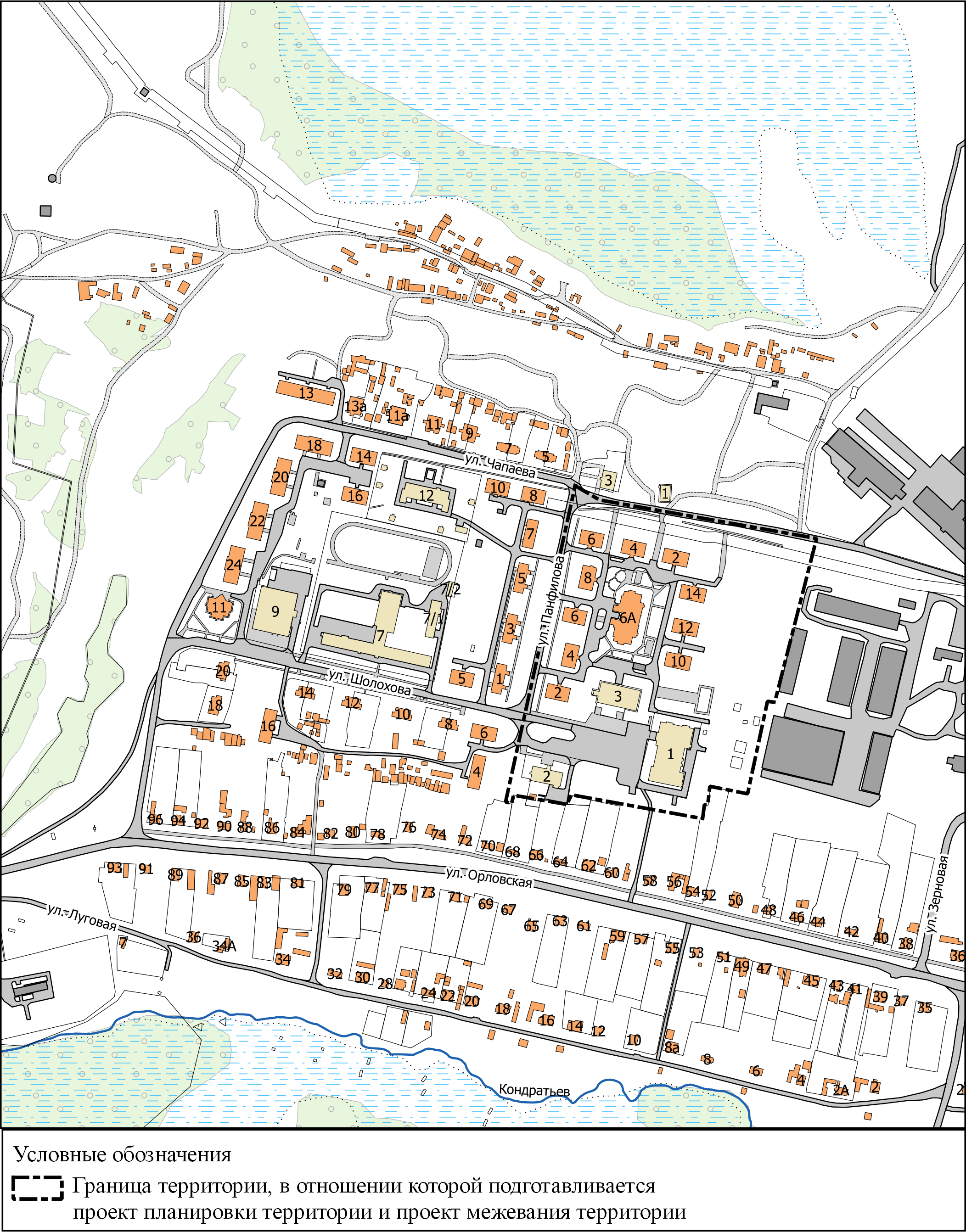 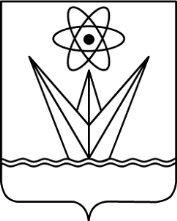 АДМИНИСТРАЦИЯЗАКРЫТОГО АДМИНИСТРАТИВНО – ТЕРРИТОРИАЛЬНОГО ОБРАЗОВАНИЯ  ГОРОДА  ЗЕЛЕНОГОРСКА КРАСНОЯРСКОГО КРАЯР А С П О Р Я Ж Е Н И ЕАДМИНИСТРАЦИЯЗАКРЫТОГО АДМИНИСТРАТИВНО – ТЕРРИТОРИАЛЬНОГО ОБРАЗОВАНИЯ  ГОРОДА  ЗЕЛЕНОГОРСКА КРАСНОЯРСКОГО КРАЯР А С П О Р Я Ж Е Н И ЕАДМИНИСТРАЦИЯЗАКРЫТОГО АДМИНИСТРАТИВНО – ТЕРРИТОРИАЛЬНОГО ОБРАЗОВАНИЯ  ГОРОДА  ЗЕЛЕНОГОРСКА КРАСНОЯРСКОГО КРАЯР А С П О Р Я Ж Е Н И ЕАДМИНИСТРАЦИЯЗАКРЫТОГО АДМИНИСТРАТИВНО – ТЕРРИТОРИАЛЬНОГО ОБРАЗОВАНИЯ  ГОРОДА  ЗЕЛЕНОГОРСКА КРАСНОЯРСКОГО КРАЯР А С П О Р Я Ж Е Н И ЕАДМИНИСТРАЦИЯЗАКРЫТОГО АДМИНИСТРАТИВНО – ТЕРРИТОРИАЛЬНОГО ОБРАЗОВАНИЯ  ГОРОДА  ЗЕЛЕНОГОРСКА КРАСНОЯРСКОГО КРАЯР А С П О Р Я Ж Е Н И Е03.07.2020      г. Зеленогорск      г. Зеленогорск   №1075-р